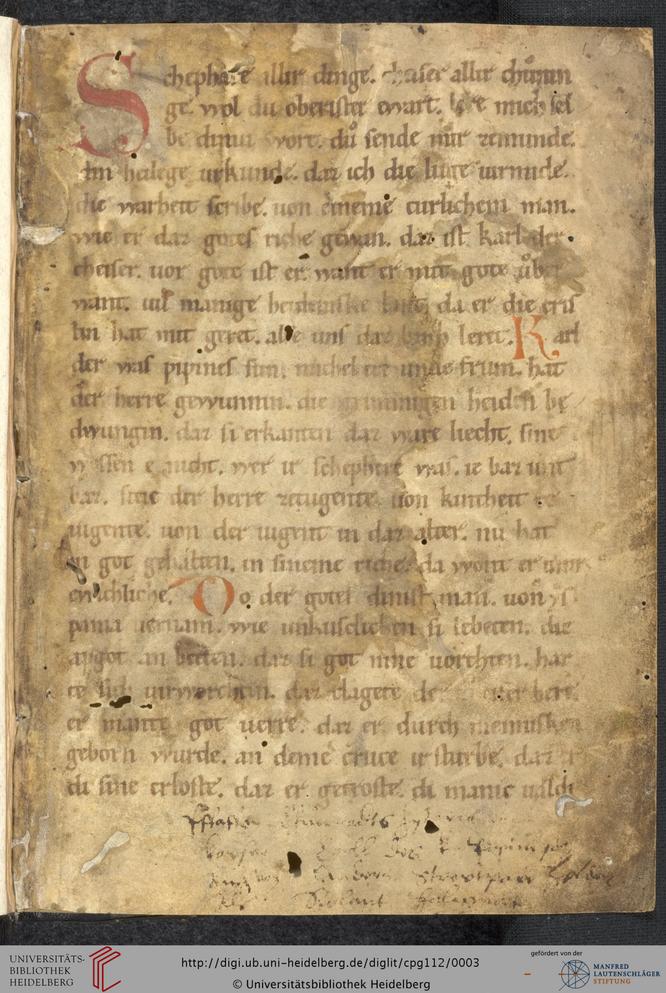 
Das RolandsliedVerse 1 - 999
Das RolandsliedVerse 1 - 999__________________________________________________________________________________________________________________________________________________________________________________________________________________________________________Schephare allir dinge,cheiser allir chuoninge,wol du oberister ewart,lere mich selbe diniu wort;Schephare allir dinge,cheiser allir chuoninge,wol du oberister ewart,lere mich selbe diniu wort;5duo sende mir zemundedin heilege urkunde,daz ich die luge uirmide,die warheit scribeuon eineme turlichem man,duo sende mir zemundedin heilege urkunde,daz ich die luge uirmide,die warheit scribeuon eineme turlichem man,10wie er daz gotes riche gewan:daz ist Karl der cheiser.uor gote ist er,want er mit gote uober wantuil manige heideniske lant,wie er daz gotes riche gewan:daz ist Karl der cheiser.uor gote ist er,want er mit gote uober wantuil manige heideniske lant,15da er die cristin hat mit geret,alse uns daz buoch leret.Karl der was Pipines sun;michel ere unde frumhat der herre gewunnin,da er die cristin hat mit geret,alse uns daz buoch leret.Karl der was Pipines sun;michel ere unde frumhat der herre gewunnin,20die grimmigen heiden bedwungin,daz si erkanten daz ware liecht:sine wessen e nichtwer ir schephere was.ie baz unt bazdie grimmigen heiden bedwungin,daz si erkanten daz ware liecht:sine wessen e nichtwer ir schephere was.ie baz unt baz25steic der herre zetugenteuon kintheit ce iugente,uon der iugent in daz alter.nu hat in got gehaltenin sineme riche,steic der herre zetugenteuon kintheit ce iugente,uon der iugent in daz alter.nu hat in got gehaltenin sineme riche,30da wont er imir ewichliche.Do der gotes dinist manuon Yspania uernamwie unkusclichen si lebeten,die apgot an betten,da wont er imir ewichliche.Do der gotes dinist manuon Yspania uernamwie unkusclichen si lebeten,die apgot an betten,35daz si got nine uorchten,harte sich uirworchtin,daz clagete der cheiser here;er mante got uerre,daz er durch mennisken geborn wurde,daz si got nine uorchten,harte sich uirworchtin,daz clagete der cheiser here;er mante got uerre,daz er durch mennisken geborn wurde,40an deme cruce irsturbe,daz er di sine erloste,daz er getrostedi manicualdigen haidenscaft,den diu nebil uinstere nachtan deme cruce irsturbe,daz er di sine erloste,daz er getrostedi manicualdigen haidenscaft,den diu nebil uinstere nacht45den totlichen scat pare,daz er si dem tuvil bename.Karl bette dickemit tiefen herce blickin;so daz lút alliz intslief,den totlichen scat pare,daz er si dem tuvil bename.Karl bette dickemit tiefen herce blickin;so daz lút alliz intslief,50uil tiure er hin zegote riefmit tranendin ougin.do sach er mit flaisclichin ouginden engel uon himele.er sprach zuo dem kuoninge:uil tiure er hin zegote riefmit tranendin ougin.do sach er mit flaisclichin ouginden engel uon himele.er sprach zuo dem kuoninge:55«Karl, gotes dinist man,ile in Yspaniam!got hat dich irhoret,daz lút wirdit bekeret;di dír abir widir sint,«Karl, gotes dinist man,ile in Yspaniam!got hat dich irhoret,daz lút wirdit bekeret;di dír abir widir sint,60die heizent des tuvelis kintunt sint allesamt uirlorin;die slehet der gotes zornan libe unt an sele:die helle puwint si imermere.»die heizent des tuvelis kintunt sint allesamt uirlorin;die slehet der gotes zornan libe unt an sele:die helle puwint si imermere.»65Karl an sineme gebete lacunz an den morgenlichin tác;do ladet er zwelf herren,di di wisistin waren,die sines heres phlegeten.Karl an sineme gebete lacunz an den morgenlichin tác;do ladet er zwelf herren,di di wisistin waren,die sines heres phlegeten.70uil tugentliche si lebeten.si waren guote chnechte,des keiseres uoruechten.ir uan si gewantennie ze dehein werltlichen scanten.uil tugentliche si lebeten.si waren guote chnechte,des keiseres uoruechten.ir uan si gewantennie ze dehein werltlichen scanten.75si waren helde uil gvot,der keiser was mit in wol behuot.si waren kuske unde reine.den lip furten si ueiledurch willin der sele.si waren helde uil gvot,der keiser was mit in wol behuot.si waren kuske unde reine.den lip furten si ueiledurch willin der sele.80sine gerten nichtis merewan durh got irsterbin,daz himelriche mit der martire irwerben.Der keiser in do sagetedaz er willen habetesine gerten nichtis merewan durh got irsterbin,daz himelriche mit der martire irwerben.Der keiser in do sagetedaz er willen habete85die haidenscaft zestoren,di cristin gemeren.er sprach: «wol ir mine uil liebin,nu scul wir gote díninmit luterlichin muote.die haidenscaft zestoren,di cristin gemeren.er sprach: «wol ir mine uil liebin,nu scul wir gote díninmit luterlichin muote.90wol ir helde gvote,ia hat iu got hie gegebinein uil uolliclichez lebin;daz hat er umbe daz getan,sin dinist wil er da uon han.wol ir helde gvote,ia hat iu got hie gegebinein uil uolliclichez lebin;daz hat er umbe daz getan,sin dinist wil er da uon han.95swer durch got arbeitet,sin lon wirt ime gereitet,da der keiser allir hiemeleuorderet hin widere,daz er iu uirlihin hat,swer durch got arbeitet,sin lon wirt ime gereitet,da der keiser allir hiemeleuorderet hin widere,daz er iu uirlihin hat,100frolichen ir uor im stat.swer durch got irstirbit,ich sage iu waz er da mit erwirbít:eine kuonincliche chronein der marterere chore;frolichen ir uor im stat.swer durch got irstirbit,ich sage iu waz er da mit erwirbít:eine kuonincliche chronein der marterere chore;105diu luchtet sam der morgen sterne.uweren willin west ich gerne.»diu luchtet sam der morgen sterne.uweren willin west ich gerne.»